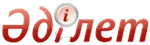 Об утверждении критериев оценки степени риска и проверочных листов в области технического регулирования, метрологии и за соблюдением законодательства Республики Казахстан об аккредитации в области оценки соответствияСовместный приказ и.о. Министра по инвестициям и развитию Республики Казахстан от 14 декабря 2015 года № 1199 и Министра национальной экономики Республики Казахстан от 29 декабря 2015 года № 826. Зарегистрирован в Министерстве юстиции Республики Казахстан 31 декабря 2015 года № 12735      В соответствии с пунктом 3 статьи 141, пунктом 1 статьи 143 Предпринимательского кодекса Республики Казахстан от 29 октября 2015 года ПРИКАЗЫВАЕМ:
      1. Утвердить:
      1) критерии оценки степени риска в области технического регулирования, метрологии и за соблюдением законодательства Республики Казахстан об аккредитации в области оценки соответствия, согласно приложению 1 к настоящему совместному приказу;
      2) проверочный лист в сфере государственного контроля в области технического регулирования, согласно приложению 2 к настоящему совместному приказу;
      3) проверочный лист в сфере государственного контроля в области метрологии, согласно приложению 3 к настоящему совместному приказу;
      4) проверочный лист в сфере государственного контроля за соблюдением законодательства Республики Казахстан об аккредитации в области оценки соответствия, согласно приложению 4 к настоящему совместному приказу.
      2. Признать утратившим силу совместный приказ исполняющего обязанности Министра по инвестициям и развитию Республики Казахстан от 26 июня 2015 года № 728 и Министра национальной экономики Республики Казахстан от 4 июля 2015 года № 501 «Об утверждении критериев оценки степени риска и форм проверочных листов в области технического регулирования и метрологии» (зарегистрированный в Реестре государственной регистрации нормативных правовых актов Республики Казахстан за № 11831, опубликованный в информационно-правовой системе «Әділет» 21 августа 2015 года).
      3. Комитету технического регулирования и метрологии Министерства по инвестициям и развитию Республики Казахстан (Канешев Б.Б.) обеспечить:
      1) государственную регистрацию настоящего совместного приказа в Министерстве юстиции Республики Казахстан;
      2) в течение десяти календарных дней после государственной регистрации настоящего совместного приказа в Министерстве юстиции Республики Казахстан направление его копии в печатном и электронном виде на официальное опубликование в периодических печатных изданиях и информационно-правовой системе «Әділет», а также в Республиканский центр правовой информации для внесения в эталонный контрольный банк нормативных правовых актов Республики Казахстан;
      3) размещение настоящего совместного приказа на интернет-ресурсе Министерства по инвестициям и развитию Республики Казахстан и на интернет-портале государственных органов;
      4) в течение десяти рабочих дней после государственной регистрации настоящего совместного приказа в Министерстве юстиции Республики Казахстан представление в Юридический департамент Министерства по инвестициям и развитию Республики Казахстан сведений об исполнении мероприятий, предусмотренных подпунктами 1), 2) и 3) пункта 3 настоящего совместного приказа.
      4. Контроль за исполнением настоящего совместного приказа возложить на курирующего вице-министра по инвестициям и развитию Республики Казахстан.
      5. Настоящий совместный приказ вводится в действие по истечении десяти календарных дней после дня его первого официального опубликования.  Приложение 1      
 к совместному приказу  
 исполняющего обязанности 
 Министра по инвестициям и 
развитию Республики Казахстан
 от 14 декабря 2015 года    
 № 1199            
и Министра национальной экономики
 Республики Казахстан    
 от 29 декабря 2015 года    
 № 826               Критерии
оценки степени риска в области технического регулирования,
метрологии и за соблюдением законодательства Республики
Казахстан об аккредитации в области оценки соответствия   1. Общие положения      1. Настоящие Критерии оценки степени риска в области технического регулирования, метрологии и за соблюдением законодательства Республики Казахстан об аккредитации в области оценки соответствия (далее – Критерии) разработаны в соответствии с пунктом 3 статьи 141, пунктом 1 статьи 143 Предпринимательского кодекса Республики Казахстан для отнесения уполномоченным органом в области технического регулирования и метрологии, осуществляющих деятельность в области технического регулирования и метрологии и за соблюдением законодательства Республики Казахстан об аккредитации в области оценки соответствия, по степеням риска.
      2. В настоящих Критериях используются следующие понятия:
      1) незначительные нарушения – нарушения требований в области технического регулирования в части отсутствия подписи заявителя в журнале регистрации выданных сертификатов о происхождении товара;
      2) значительные нарушения – нарушения требований в области технического регулирования в части не соответствия государственных символов Республики Казахстан требованиям национальных стандартов, нарушений порядка выдачи сертификата происхождения товара и сертификата о происхождении товара для внутреннего обращения, в области оценки соответствия, при осуществлении работ по подтверждению соответствия и аккредитации, в области обеспечения единства измерений в части допущения несоответствия количества фасованных товаров, величине, обозначенной на упаковках, допущения несоответствия количества товаров, отчуждаемых при совершении торговых операций величине, характеризующих количество товаров, отсутствия утверждения типа, метрологической аттестации средств измерений установленного образца, отсутствия метрологической аттестации, методик выполнения измерений и их регистрации в реестре государственной системы обеспечения единства измерений, наличия одной подтвержденной жалобы или обращения, наличие официальных сообщений в средствах массовой информации о нарушениях;
      3) проверяемые субъекты в области метрологии – физические или юридические лица, осуществляющие деятельность, связанную с обеспечением единства измерений на территории Республики Казахстан;
      4) грубые нарушения – нарушения требований, установленных нормативными правовыми актами в сфере технического регулирования и оценки соответствия, при осуществлении работ по подтверждению соответствия и аккредитации, в области обеспечения единства измерений в части поверки средств измерений, метрологической аттестации методик выполнения измерений без аккредитации, выпуска в обращение, применения, реализации и рекламы средств измерений и стандартных образцов, подлежащих государственному метрологическому контролю, не прошедших испытания для целей утверждения типа или метрологическую аттестацию, а также поверку и (или) не включенных в реестр государственной системы обеспечения единства измерений, отсутствие аттестата аккредитации в области оценки соответствия, осуществления работ (испытаний, поверки, метрологической аттестации) в не пределах области аккредитации, наличие двух или более подтвержденных жалоб или обращений;
      5) проверяемые субъекты за соблюдением законодательства Республики Казахстан об аккредитации в области оценки соответствия – субъекты аккредитации, осуществляющие метрологическую аттестацию методик выполнения измерений, поверку средств измерений, испытания, работу по подтверждению соответствия продукции, процессов, услуг;
      6) проверяемые субъекты в области технического регулирования в части выдачи сертификата о происхождении товара – орган (организация), уполномоченный на выдачу сертификата о происхождении товара и сертификата о происхождении товара для внутреннего обращения;
      7) объективные критерии оценки степени риска (далее – объективные критерии) – критерии оценки степени риска, используемые для отбора проверяемых субъектов в зависимости от степени риска в определенной сфере деятельности и не зависящие непосредственно от отдельного проверяемого субъекта;
      8) субъективные критерии оценки степени риска (далее – субъективные критерии) – критерии оценки степени риска, используемые для отбора проверяемых субъектов в зависимости от результатов деятельности конкретного проверяемого субъекта;
      9) риск в области технического регулирования и обеспечения единства измерений – вероятность причинения вреда в результате деятельности проверяемого субъекта жизни или здоровью человека, окружающей среде, законным интересам физических и юридических лиц, имущественным интересам государства с учетом степени тяжести его последствий.
      3. Отнесение субъектов контроля по степеням рисков осуществляется на основании объективных критериев и субъективных критериев.   2. Объективные критерии      4. Оценка степени риска субъектов контроля по объективным критериям и отнесение их к высокой или не отнесенной к высокой группе риска осуществляется по показателям наибольшей вероятности причинения вреда окружающей среде, законным интересам физических и юридических лиц, имущественным интересам государства в результате деятельности субъекта контроля с учетом степени тяжести его последствий.
      5. В области технического регулирования к высокой степени риска по объективным критериям относятся проверяемые субъекты, которые осуществляют следующие виды деятельности:
      1) применение государственных символов Республики Казахстан, не соответствующих требованиям национальных стандартов Республики Казахстан;
      2) выдача сертификата о происхождении товара, в том числе сертификата о происхождении товара для внутреннего обращения.
      6. В области обеспечения единства измерений к высокой степени риска по объективным критериям относятся виды деятельности, связанные с измерениями, результаты которых используются при:
      1) работах по обеспечению защиты жизни и здоровья граждан;
      2) осуществлении деятельности в области охраны окружающей среды, геологии и гидрометеорологии;
      3) государственных учетных операциях, торгово-коммерческих операциях между покупателем (потребителем) и продавцом (поставщиком, производителем, исполнителем), в том числе в сферах бытовых и коммунальных услуг и услуг связи;
      4) работах по обеспечению безопасности труда и движения транспорта;
      5) производстве вооружения, военной техники;
      6) испытаниях, метрологической аттестации, поверке средств измерений;
      7) добыче, производстве, переработке, транспортировании, хранении и потреблении всех видов энергетических ресурсов.
      7. За соблюдением законодательства Республики Казахстан об аккредитации в области оценки соответствия к высокой степени риска по объективным критериям относятся проверяемые субъекты, которые осуществляют следующие виды деятельности:
      1) метрологическая аттестация методик выполнения измерений;
      2) поверка средств измерений;
      3) испытания;
      4) подтверждение соответствия продукции, процессов, услуг.
      8. К не отнесенной к высокой степени риска по объективным критериям относятся виды деятельности, связанные с измерениями, результаты которых используются при:
      1) проведении научных исследований;
      2) регистрации национальных и международных спортивных рекордов.
      9. В отношении проверяемых субъектов, отнесенных к высокой степени риска, проводятся выборочные проверки, внеплановые проверки и иные формы контроля.
      В отношении субъектов контроля, не отнесенных к высокой степени риска, проводятся внеплановые проверки и иные формы контроля.
      Проверяемые субъекты (объекты), отнесенные ко второй группе, могут быть переведены в третью группу в случаях и порядке, установленных законами Республики Казахстан, если такие проверяемые субъекты заключили договоры страхования гражданско-правовой ответственности перед третьими лицами.   3. Субъективные критерии      10. Определение субъективных критериев осуществляется с применением следующих этапов:
      1) формирование базы данных и сбор информации;
      2) анализ информации и оценка рисков.
      11. Формирование базы данных и сбор информации необходимы для выявления субъектов контроля, нарушающих законодательство Республики Казахстан в области технического регулирования, метрологии и за соблюдением законодательства Республики Казахстан об аккредитации в области оценки соответствия.
      Анализ информации и оценка субъективных критериев концентрирует проверки в отношении субъекта контроля с наибольшим потенциальным риском. При этом, при анализе и оценке не применяются данные субъективных критериев, ранее учтенных и использованных в отношении конкретного субъекта контроля.
      Для определения субъективных критериев используются следующие источники информации:
      1) результаты предыдущих проверок субъектов контроля. При этом, степень тяжести нарушений (грубое, значительное, незначительное) устанавливается в случае несоблюдения требований законодательства, отраженных в проверочных листах;
      2) результаты аудита (экспертизы) независимых организаций;
      3) наличие и количество подтвержденных жалоб и обращений поступивших от физических или юридических лиц, государственных органов;
      4) результаты иных форм контроля;
      5) анализ официальных сообщений в средствах массовой информации;
      6) результаты анализа сведений, представляемых уполномоченными органами и организациями.
      12. На основании источников информации определяются субъективные критерии, по которым присваиваются показатели степени риска согласно приложениям 1, 2 и 3 к настоящим критериям.
      13. Критерии оценки степени риска делятся на 3 степени тяжести требований: грубые, значительные, незначительные.
      При расчете показателя степени риска определяется удельный вес не выполненных требований (индикаторов).
      Одно невыполненное требование грубой степени приравнивается к показателю 100.
      В случае если требований (индикаторов) грубой степени не выявлено, то для определения показателя степени риска рассчитывается суммарный показатель требований (индикаторов) значительной и незначительной степени.
      При определении показателя нарушений значительной степени применяется коэффициент 0,7 и данный показатель рассчитывается по следующей формуле:
      Рз = (Р2 х 100/Р1) х 0,7
      где:
      Рз – показатель нарушений значительной степени;
      Р1 – общее количество индикаторов значительной степени, предъявленных к проверке (анализу) проверяемому субъекту (объекту);
      Р2 – количество нарушенных требований (индикаторов) значительной степени.
      При определении показателя нарушений незначительной степени применяется коэффициент 0,3 и данный показатель рассчитывается по следующей формуле:
      Рн = (Р2 х 100/Р1) х 0,3
      где:
      Рн – показатель нарушений незначительной степени;
      Р1 – общее количество индикаторов незначительной степени, предъявленных к проверке (анализу) проверяемому субъекту (объекту);
      Р2 – количество нарушенных требований (индикаторов) незначительной степени.
      Общий показатель степени риска (Р) рассчитывается по шкале от 0 до 100 и определяется путем суммирования показателей по следующей формуле: 
      Р = Рз + Рн
      где:
      Р – общий показатель степени риска;
      Рз – показатель нарушений значительной степени;
      Рн – показатель нарушений незначительной степени.
      14. По показателям степени риска проверяемый субъект относится:
      1) к высокой степени риска – при показателе степени риска от 60 до 100 и в отношении него проводится выборочная проверка;
      2) к не отнесенной к высокой степени риска – при показателе степени риска от 0 до 60 и в отношении него проводятся только внеплановые проверки и иные формы контроля.
      15. Кратность проведения выборочной проверки один раз в год.
      16. Выборочные проверки проводятся на основании списков выборочных проверок, формируемых на квартал (полугодие, год) по результатам проводимого анализа и оценки, утвержденных первым руководителем регулирующего государственного органа и направляются в уполномоченный орган по правовой статистике и специальным учетам в срок не позднее, чем за пятнадцать календарных дней до начала соответствующего отчетного периода.
      17. Списки выборочных проверок составляются с учетом:
      1) приоритетности проверяемых субъектов (объектов) с наибольшим показателем степени риска по субъективным критериям;
      2) нагрузки на должностных лиц, осуществляющих проверки, государственного органа.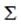   Приложение 1         
 к критериям оценки степени   
 риска в области технического  
 регулирования, метрологии и  
за соблюдением законодательства
 Республики Казахстан     
 об аккредитации в области   
 оценки соответствия                            Субъективные критерии
                по результатам предыдущих проверок
    (степень тяжести нарушений (грубое, значительное, незначительное)
            устанавливается в случае несоблюдения требований
               законодательства Республики Казахстан)  Приложение 2         
 к критериям оценки степени   
 риска в области технического  
 регулирования, метрологии и  
за соблюдением законодательства
 Республики Казахстан     
 об аккредитации в области   
 оценки соответствия          Субъективные критерии по подтвержденным жалобам и обращениям  Приложение 3         
 к критериям оценки степени   
 риска в области технического  
 регулирования, метрологии и  
за соблюдением законодательства
 Республики Казахстан     
 об аккредитации в области   
 оценки соответствия                    Субъективные критерии на основании
     анализа официальных сообщений в средствах массовой информации  Приложение 2      
 к совместному приказу  
 исполняющего обязанности 
 Министра по инвестициям и 
развитию Республики Казахстан
 от 14 декабря 2015 года 
 № 1199          
и Министра национальной экономики
 Республики Казахстан    
 от 29 декабря 2015 года    
 № 826                                     Проверочный лист
                 в сфере государственного контроля
               в области технического регулированияГосударственный орган, назначивший проверку ________________
____________________________________________________________
Акт о назначении проверки
____________________________________________________________
                            (№, дата)
Наименование проверяемого субъекта (объекта) _______________
____________________________________________________________
(ИИН), БИН проверяемого субъекта (объекта) _________________
Адрес места нахождения _____________________________________Должностное (ые) лицо (а) ____________ _________ ____________________
                      (должность) (подпись) (Ф.И.О. (при его наличии)
                        ___________ __________ ______________________
                      (должность) (подпись) (Ф.И.О. (при его наличии)Руководитель
проверяемого субъекта ____________ _________ ________________________
                      (должность) (подпись) (Ф.И.О. (при его наличии)  Приложение 3      
 к совместному приказу  
 исполняющего обязанности 
 Министра по инвестициям и 
развитию Республики Казахстан
 от 14 декабря 2015 года 
 № 1199          
и Министра национальной экономики
 Республики Казахстан    
 от 29 декабря 2015 года    
 № 826                                     Проверочный лист
        в сфере государственного контроля в области метрологииГосударственный орган, назначивший проверку ________________
____________________________________________________________
Акт о назначении проверки
____________________________________________________________
                           (№, дата)
Наименование проверяемого субъекта (объекта) ________________
_____________________________________________________________
(ИИН), БИН проверяемого субъекта (объекта) __________________
Адрес места нахождения ______________________________________
_____________________________________________________________Должностное (ые) лицо (а) ____________ _________ ____________________
                      (должность) (подпись) (Ф.И.О. (при его наличии)
                        ___________ __________ ______________________
                      (должность) (подпись) (Ф.И.О. (при его наличии)Руководитель
проверяемого субъекта ____________ _________ ________________________
                      (должность) (подпись) (Ф.И.О. (при его наличии)  Приложение 4      
 к совместному приказу  
 исполняющего обязанности 
 Министра по инвестициям и 
развитию Республики Казахстан
 от 14 декабря 2015 года 
 № 1199          
и Министра национальной экономики
 Республики Казахстан    
 от 29 декабря 2015 года    
 № 826                                     Проверочный лист
           в сфере государственного контроля за соблюдением
законодательства Республики Казахстан об аккредитации в области
                       оценки соответствияГосударственный орган, назначивший проверку ________________
____________________________________________________________
Акт о назначении проверки
____________________________________________________________
                        (№, дата)
Наименование проверяемого субъекта (объекта) _______________
____________________________________________________________
(ИИН), БИН проверяемого субъекта (объекта) _________________
Адрес места нахождения _____________________________________Должностное (ые) лицо (а) ____________ _________ ____________________
                      (должность) (подпись) (Ф.И.О. (при его наличии)
                        ___________ __________ ______________________
                      (должность) (подпись) (Ф.И.О. (при его наличии)Руководитель
проверяемого субъекта  ____________ _________ _______________________
                      (должность) (подпись) (Ф.И.О. (при его наличии)© 2012. РГП на ПХВ Республиканский центр правовой информации Министерства юстиции Республики КазахстанИсполняющий обязанности
Министра по инвестициям и
развитию Республики Казахстан
__________________ Ж. КасымбекМинистр
национальной экономики
Республики Казахстан
_______________ Е. Досаев«СОГЛАСОВАН»
Председатель Комитета по правовой
статистике и специальным учетам
Генеральной прокуратуры
Республики Казахстан
_____________________ С. Айтпаева
25 декабря 2015 года№Критерии Степень нарушения1.Соответствие Государственного Флага Республики Казахстан требованиям национального стандарта Республики Казахстан СТ РК 988-2007 «Государственный Флаг Республики Казахстан»значительное2.Соответствие Государственного Герба Республики Казахстан требованиям национального стандарта Республики Казахстан СТ РК 989-2008 «Государственный Герб Республики Казахстан»значительное3.Наличие заключения об оформлении сертификата о происхождении товаразначительное4.Выдача сертификата о происхождении товара в течение одного рабочего дня на основании:
1) заявки физического или юридического лица на получение сертификата о происхождении товара, экспортируемого из Республики Казахстан, реэкспортируемого из Республики Казахстан;
2) акта экспертизы о происхождении товара экспортируемого из Республики Казахстан, реэкспортируемого из Республики Казахстан;
3) документов:
копия документа, удостоверяющего личность (нотариально засвидетельствованная в случае непредставления оригинала для сверки) - для физических лиц;
копия устава и справки (свидетельства) о государственной регистрации (перерегистрации) в качестве юридического лица (нотариально засвидетельствованная в случае непредставления оригинала для сверки) - для юридических лиц;
копия свидетельства о государственной регистрации в качестве индивидуального предпринимателя (нотариально засвидетельствованная в случае непредставления оригинала для сверки) - для индивидуальных предпринимателей;
копия внешнеторгового контракта (договора) и счет-фактура или счет-проформа, или иной документ, отражающий финансовые и/или количественные параметры товара (при осуществлении долгосрочных внешнеторговых договоров/сделок, когда груз идет от одного и того же грузоотправителя одному и тому же грузополучателю, предоставление счет-фактуры или счет-проформы не требуется);
копия договора и/или счет-фактуры на сырье и материалы, используемые в производстве товара; копии транспортных накладных;
краткое описание технологического процесса;
копии нормативных документов по стандартизации, в соответствии с которыми произведен товар;
калькуляция затрат стоимости товара по цене франко-завод с выделением стоимости сырья и компонентов иностранного происхождения;
копия лицензии на вид деятельности (если вид деятельности подлежит лицензированию) и (или) разрешения;
копия ветеринарного сертификата, если товар является товаром животного происхождения, речного и морского промыслов, а также, если товары предназначены для корма животных; копия складской справки и (или) ресурсной справки, подтверждающие наличие товара у Заявителя с указанием количества и местонахождения)значительное5.Выдача сертификата о происхождении товара на товары, полностью произведенные в Республике Казахстан, в течение двух рабочих дней на основании:
1) заявки физического или юридического лица на получение сертификата о происхождении товара, экспортируемого из Республики Казахстан, реэкспортируемого из Республики Казахстан;
2) документов:
копия документа, удостоверяющего личность (нотариально засвидетельствованная в случае непредставления оригинала для сверки) - для физических лиц;
копия устава и справки (свидетельства) о государственной регистрации (перерегистрации) в качестве юридического лица (нотариально засвидетельствованная в случае непредставления оригинала для сверки) - для юридических лиц;
копия свидетельства о государственной регистрации в качестве индивидуального предпринимателя (нотариально засвидетельствованная в случае непредставления оригинала для сверки) - для индивидуальных предпринимателей;
копия внешнеторгового контракта (договора) и счет-фактура или счет-проформа, или иной документ, отражающий финансовые и/или количественные параметры товара (при осуществлении долгосрочных внешнеторговых договоров/сделок, когда груз идет от одного и того же грузоотправителя одному и тому же грузополучателю, предоставление счет-фактуры или счет-проформы не требуется);
копия договора с производителем товара либо на приобретение товара и/или акт приема-передачи; копии накладных;
нотариально засвидетельствованные копии зерновых расписок;
копия справки от Заявителя о месте сбора продукции;
копия акт списания;
копия акта переработки; копии документов о перевозке товара; копия технического паспорта на готовое изделие либо паспорт качества завода-изготовителя;
копии документов на право добычи и разработки месторождения (для добывающих и заготовляющих предприятий);
копии нормативных документов по стандартизации, согласно которым выполняется технологический процесс производства товара;
копия лицензии на вид деятельности (если вид деятельности подлежит лицензированию) и (или) разрешения; копия ветеринарного сертификата, если товар является товаром животного происхождения, речного и морского промыслов, а также, если товары предназначены для корма животных; копия складской справки и (или) ресурсной справки, подтверждающие наличие товара у Заявителя с указанием количества и местонахождения)значительное6.Оформление сертификата о происхождении товара на бланках, имеющих степени защиты: первый экземпляр – подлинник, второй и третий экземпляр – копиизначительное7.Наличие подписи заявителя в журнале регистрации выданных сертификатов о происхождении товаранезначительное8.Наличие заключения об оформлении сертификата о происхождении товара формы «СТ-КZ»значительное9.Выдача сертификата о происхождении товара формы «СТ-КZ» в течение двух рабочих дней на основании:
1) заявки на получение сертификата о происхождении товара для внутреннего обращения;
2) акта экспертизы о происхождении товара для внутреннего обращения;
3) документов:
документы, подтверждающие юридический статус заявителя (для юридических лиц, - справка о государственной регистрации (перерегистрации) юридического лица, справка о государственной регистрации филиала или представительства юридического лица, устав, положение о государственной регистрации филиала или представительства юридического лица, для индивидуальных предпринимателей, - патент или свидетельство индивидуального предпринимателя) предоставляются 1 раз в год;
копия документов, подтверждающих происхождение товара (договор с производителем товара или на приобретение товара, накладные, счета-фактуры, документы о перевозке товара);
копия лицензии на вид деятельности (в случае если вид деятельности подлежит лицензированию); документов для определения критерия достаточной переработки товара (стоимость сырья и компонентов, используемых в производстве товара, договоры на поставку сырья и/или счета-фактуры, и/или накладные, документация с описанием технологических операций, с приложением перечня нормативных технических документов, в соответствии с которыми произведен товар, перечень оборудования для производства заявленного товара, документы на производственное помещение, список работников, расчет себестоимости товара с учетом стоимости используемого сырья или компонента иностранного происхождения);
перечень наименований заявляемой продукции на государственном языке; 
копия складской справки о наличии и количестве товара на складе с указанием адреса склада;
копия доверенности на представление интересов заявителя;
для плодоовощной продукции:
копия справки-подтверждения местного исполнительного органа соответствующей территориальной единицы Республики Казахстан о выращивании заявленной партии продукции на указанной территории и договор с производителем продукции, договор на приобретение товара с обязательным представлением оригинала или нотариально заверенной копии договора с производителем товара;
4) описи прилагаемых документовзначительное10.Оформление сертификата о происхождении товара формы «СТ-КZ» на бланках, имеющих степени защиты: первый экземпляр – подлинник, второй и третий экземпляр – копии значительное11.Соблюдение требований по проведению сертификации продукции в части:
1) принятия решения по заявке, в том числе выбор схемы;
2) идентификации, отбора образцов и их испытаний;
3) оценки производства (если это предусмотрено схемой сертификации);
4) анализа полученных результатов и принятия решений о выдаче (об отказе в выдаче) сертификата соответствия;
5)представления информации об отрицательных результатах сертификации в уполномоченный органгрубое12.Соблюдение требований по проведению сертификации продукции в части:
1)регистрации сертификата соответствия в реестре государственной системы технического регулирования;
2) выдачи сертификата соответствия;
3)осуществления инспекционного контроля за сертифицированной продукцией (если это предусмотрено схемой сертификации);значительное13.Регистрация деклараций о соответствиизначительное14.Поверка средств измерений, метрологическая аттестация методик выполнения измерений без аккредитациигрубое15.Соблюдение запрета на выпуск в обращение, применение, реализацию и рекламу средств измерений и стандартных образцов, не прошедших испытания для целей утверждения типа или метрологическую аттестацию, а также поверку и не включенных в реестр государственной системы обеспечения единства измерений грубое16.Наличие сертификата об утверждении типа средств измерений или сертификата о метрологической аттестации средств измеренийзначительное17.Наличие метрологической аттестации методик выполнения измерений и их регистрации в реестре государственной системы обеспечения единства измеренийгрубое18.Наличие сертификата о поверке и (или) оттиска поверительного клейма на средстве измерений и (или) эксплуатационной документациигрубое19.Соответствие количества товаров, отчуждаемых при совершении торговых операций, массе, объему, расходу или другим величинам, характеризующих количество этих товаровзначительное20.Соответствие количества фасованных товаров в упаковках любого вида, величине, обозначенной на упаковкезначительное21.Наличие аттестата аккредитации в области оценки соответствиягрубое22.Соблюдение обязанности по осуществлению работ в пределах области аккредитациигрубое№Критерии Степень нарушения1Наличие одной подтвержденной жалобы или обращения в области технического регулирования, метрологии и за соблюдением законодательства Республики Казахстан об аккредитации в области оценки соответствиязначительное2Наличие двух или более подтвержденных жалоб или обращений в области технического регулирования, метрологии и за соблюдением законодательства Республики Казахстан об аккредитации в области оценки соответствиягрубое№Критерии Степень нарушения1Наличие официальных сообщений в средствах массовой информации о нарушениях в области технического регулирования, метрологии и за соблюдением законодательства Республики Казахстан об аккредитации в области оценки соответствиязначительное№Перечень требованийТребуетсяНе требуетсяСоответствует требованиямНе соответствует требованиям123456В отношении изготовителей Государственного Флага и Государственного Герба Республики КазахстанВ отношении изготовителей Государственного Флага и Государственного Герба Республики КазахстанВ отношении изготовителей Государственного Флага и Государственного Герба Республики КазахстанВ отношении изготовителей Государственного Флага и Государственного Герба Республики КазахстанВ отношении изготовителей Государственного Флага и Государственного Герба Республики КазахстанВ отношении изготовителей Государственного Флага и Государственного Герба Республики Казахстан1Наличие лицензии на изготовление Государственного Флага и Государственного Герба Республики Казахстан2Соблюдение лицензиатом условий, указанных в лицензии на изготовление Государственного Флага и Государственного Герба Республики Казахстан3Соответствие Государственного Флага Республики Казахстан требованиям национального стандарта Республики Казахстан СТ РК 988-2007 «Государственный Флаг Республики Казахстан» 4Соответствие Государственного Герба Республики Казахстан требованиям национального стандарта Республики Казахстан СТ РК 989-2008 «Государственный Герб Республики Казахстан»В отношении органа (организации), уполномоченного на выдачу сертификата о происхождении товара и сертификата о происхождении товара для внутреннего обращенияВ отношении органа (организации), уполномоченного на выдачу сертификата о происхождении товара и сертификата о происхождении товара для внутреннего обращенияВ отношении органа (организации), уполномоченного на выдачу сертификата о происхождении товара и сертификата о происхождении товара для внутреннего обращенияВ отношении органа (организации), уполномоченного на выдачу сертификата о происхождении товара и сертификата о происхождении товара для внутреннего обращенияВ отношении органа (организации), уполномоченного на выдачу сертификата о происхождении товара и сертификата о происхождении товара для внутреннего обращенияВ отношении органа (организации), уполномоченного на выдачу сертификата о происхождении товара и сертификата о происхождении товара для внутреннего обращения5Наличие заключения об оформлении сертификата о происхождении товара6Выдача сертификата о происхождении товара в течение одного рабочего дня на основании:
1) заявки физического или юридического лица на получение сертификата о происхождении товара, экспортируемого из Республики Казахстан, реэкспортируемого из Республики Казахстан;
2) акта экспертизы о происхождении товара экспортируемого из Республики Казахстан, реэкспортируемого из Республики Казахстан;
3) документов:
копия документа, удостоверяющего личность (нотариально засвидетельствованная в случае непредставления оригинала для сверки) - для физических лиц;
копия устава и справки (свидетельства) о государственной регистрации (перерегистрации) в качестве юридического лица (нотариально засвидетельствованная в случае непредставления оригинала для сверки) - для юридических лиц;
копия свидетельства о государственной регистрации в качестве индивидуального предпринимателя (нотариально засвидетельствованная в случае непредставления оригинала для сверки) - для индивидуальных предпринимателей;
копия внешнеторгового контракта (договора) и счет-фактура или счет-проформа, или иной документ, отражающий финансовые и/или количественные параметры товара (при осуществлении долгосрочных внешнеторговых договоров/сделок, когда груз идет от одного и того же грузоотправителя одному и тому же грузополучателю, предоставление счет-фактуры или счет-проформы не требуется);
копия договора и/или счет-фактуры на сырье и материалы, используемые в производстве товара; копии транспортных накладных;
краткое описание технологического процесса;
копии нормативных документов по стандартизации, в соответствии с которыми произведен товар; калькуляция затрат стоимости товара по цене франко-завод с выделением стоимости сырья и компонентов иностранного происхождения;
копия лицензии на вид деятельности (если вид деятельности подлежит лицензированию) и (или) разрешения;
копия ветеринарного сертификата, если товар является товаром животного происхождения, речного и морского промыслов, а также, если товары предназначены для корма животных;
копия складской справки и (или) ресурсной справки, подтверждающие наличие товара у Заявителя с указанием количества и местонахождения)7Выдача сертификата о происхождении товара на товары, полностью произведенные в Республике Казахстан, в течение двух рабочих дней на основании:
1) заявки физического или юридического лица на получение сертификата о происхождении товара, экспортируемого из Республики Казахстан, реэкспортируемого из Республики Казахстан;
2) документов:
копия документа, удостоверяющего личность (нотариально засвидетельствованная в случае непредставления оригинала для сверки) - для физических лиц;
копия устава и справки (свидетельства) о государственной регистрации (перерегистрации) в качестве юридического лица (нотариально засвидетельствованная в случае непредставления оригинала для сверки) - для юридических лиц;
копия свидетельства о государственной регистрации в качестве индивидуального предпринимателя (нотариально засвидетельствованная в случае непредставления оригинала для сверки) - для индивидуальных предпринимателей;
копия внешнеторгового контракта (договора) и счет-фактура или счет-проформа, или иной документ, отражающий финансовые и/или количественные параметры товара (при осуществлении долгосрочных внешнеторговых договоров/сделок, когда груз идет от одного и того же грузоотправителя одному и тому же грузополучателю, предоставление счет-фактуры или счет-проформы не требуется);
копия договора с производителем товара либо на приобретение товара и/или акт приема-передачи; копии накладных;
нотариально засвидетельствованные копии зерновых расписок;
копия справки от Заявителя о месте сбора продукции;
копия акт списания;
копия акта переработки; копии документов о перевозке товара; копия технического паспорта на готовое изделие либо паспорт качества завода-изготовителя;
копии документов на право добычи и разработки месторождения (для добывающих и заготовляющих предприятий);
копии нормативных документов по стандартизации, согласно которым выполняется технологический процесс производства товара;
копия лицензии на вид деятельности (если вид деятельности подлежит лицензированию) и (или) разрешения; копия ветеринарного сертификата, если товар является товаром животного происхождения, речного и морского промыслов, а также, если товары предназначены для корма животных; копия складской справки и (или) ресурсной справки, подтверждающие наличие товара у Заявителя с указанием количества и местонахождения)8Оформление сертификата о происхождении товара на бланках, имеющих степени защиты: первый экземпляр – подлинник, второй и третий экземпляр – копии9Наличие подписи заявителя в журнале регистрации выданных сертификатов о происхождении товара 10Наличие заключения об оформлении сертификата о происхождении товара формы «СТ-КZ»11Выдача сертификата о происхождении товара формы «СТ-КZ» в течение двух рабочих дней на основании:
1) заявки на получение сертификата о происхождении товара для внутреннего обращения;
2) акта экспертизы о происхождении товара для внутреннего обращения;
3) документов:
документы, подтверждающие юридический статус заявителя (для юридических лиц, - справка о государственной регистрации (перерегистрации) юридического лица, справка о государственной регистрации филиала или представительства юридического лица, устав, положение о государственной регистрации филиала или представительства юридического лица, для индивидуальных предпринимателей, - патент или свидетельство индивидуального предпринимателя) предоставляются 1 раз в год;
копия документов, подтверждающих происхождение товара (договор с производителем товара или на приобретение товара, накладные, счета-фактуры, документы о перевозке товара);
копия лицензии на вид деятельности (в случае если вид деятельности подлежит лицензированию); документов для определения критерия достаточной переработки товара (стоимость сырья и компонентов, используемых в производстве товара, договоры на поставку сырья и/или счета-фактуры, и/или накладные, документация с описанием технологических операций, с приложением перечня нормативных технических документов, в соответствии с которыми произведен товар, перечень оборудования для производства заявленного товара, документы на производственное помещение, список работников, расчет себестоимости товара с учетом стоимости используемого сырья или компонента иностранного происхождения);
перечень наименований заявляемой продукции на государственном языке;
копия складской справки о наличии и количестве товара на складе с указанием адреса склада;
копия доверенности на представление интересов заявителя;
для плодоовощной продукции:
копия справки-подтверждения местного исполнительного органа соответствующей территориальной единицы Республики Казахстан о выращивании заявленной партии продукции на указанной территории и договор с производителем продукции, договор на приобретение товара с обязательным представлением оригинала или нотариально заверенной копии договора с производителем товара;
4) описи прилагаемых документов12Оформление сертификата о происхождении товара формы «СТ-КZ» на бланках, имеющих степени защиты: первый экземпляр – подлинник, второй и третий экземпляр – копии №Перечень требованийТребуетсяНе требуетсяСоответствует требованиямНе соответствует требованиям123456В отношении субъектов, осуществляющих деятельность, связанную с обеспечением единства измерений В отношении субъектов, осуществляющих деятельность, связанную с обеспечением единства измерений В отношении субъектов, осуществляющих деятельность, связанную с обеспечением единства измерений В отношении субъектов, осуществляющих деятельность, связанную с обеспечением единства измерений В отношении субъектов, осуществляющих деятельность, связанную с обеспечением единства измерений В отношении субъектов, осуществляющих деятельность, связанную с обеспечением единства измерений 1Наличие сертификата об утверждении типа средств измерений или сертификата о метрологической аттестации средств измерений2Соблюдение запрета на выпуск в обращение и применение средств измерений не прошедших испытания для целей утверждения типа или метрологическую аттестацию, поверку и не внесенных в реестр  государственной системы обеспечения единства измерений3Наличие сертификата о поверке и (или) оттиска поверительного клейма на средстве измерений и (или) эксплуатационной документации4Наличие метрологической аттестации методик выполнения измерений и их регистрации в реестре государственной системы обеспечения единства измерений5Соответствие количества товаров, отчуждаемых при совершении торговых операций, массе, объему, расходу или другим величинам, характеризующих количество этих товаров.6Соответствие количества фасованных товаров в упаковках любого вида величине, обозначенной на упаковке№Перечень требованийТребуетсяНе требуетсяСоответствует требованиямНе соответствует требованиям123456В отношении органов по подтверждению соответствия, испытательных и поверочных лабораторий (центров)В отношении органов по подтверждению соответствия, испытательных и поверочных лабораторий (центров)В отношении органов по подтверждению соответствия, испытательных и поверочных лабораторий (центров)В отношении органов по подтверждению соответствия, испытательных и поверочных лабораторий (центров)В отношении органов по подтверждению соответствия, испытательных и поверочных лабораторий (центров)В отношении органов по подтверждению соответствия, испытательных и поверочных лабораторий (центров)1Наличие аттестата аккредитации в области оценки соответствия2Соблюдение обязанности по осуществлению работ в пределах области аккредитацииВ отношении органов по подтверждению соответствияВ отношении органов по подтверждению соответствияВ отношении органов по подтверждению соответствияВ отношении органов по подтверждению соответствияВ отношении органов по подтверждению соответствияВ отношении органов по подтверждению соответствия3Соблюдение требований по проведению сертификации продукции в части:
1) принятия решения по заявке, в том числе выбор схемы;
2) идентификации, отбора образцов и их испытаний;
3) оценки производства (если это предусмотрено схемой сертификации);
4) анализа полученных результатов и принятия решений о выдаче (об отказе в выдаче) сертификата соответствия;
5) представления информации об отрицательных результатах сертификации в уполномоченный орган4Соблюдение требований по проведению сертификации продукции в части:
1) регистрации сертификата соответствия в реестре государственной системы технического регулирования;
2) выдачи сертификата соответствия;
3) осуществления инспекционного контроля за сертифицированной продукцией (если это предусмотрено схемой сертификации)5Регистрация деклараций о соответствииВ отношении испытательных и поверочных лабораторий (центров)В отношении испытательных и поверочных лабораторий (центров)В отношении испытательных и поверочных лабораторий (центров)В отношении испытательных и поверочных лабораторий (центров)В отношении испытательных и поверочных лабораторий (центров)В отношении испытательных и поверочных лабораторий (центров)6Соблюдение запрета на применение средств измерений, подлежащих государственному метрологическому контролю, прошедших испытания для целей утверждения типа или метрологическую аттестацию, поверку при выпуске из производства или ремонта, эксплуатации и ввозе по импорту после утверждения их типа или метрологической аттестации и внесенных регистрации в реестре государственной системы обеспечения единства измерений7Наличие сертификата о поверке и (или) оттиска поверительного клейма на средстве измерений и (или) эксплуатационной документации8Наличие метрологической аттестации методик выполнения измерений и их регистрации в реестре государственной системы обеспечения единства измерений